REGLEMENT FOR FINANSIELLE MÅLTALLØkonomireglementet del 2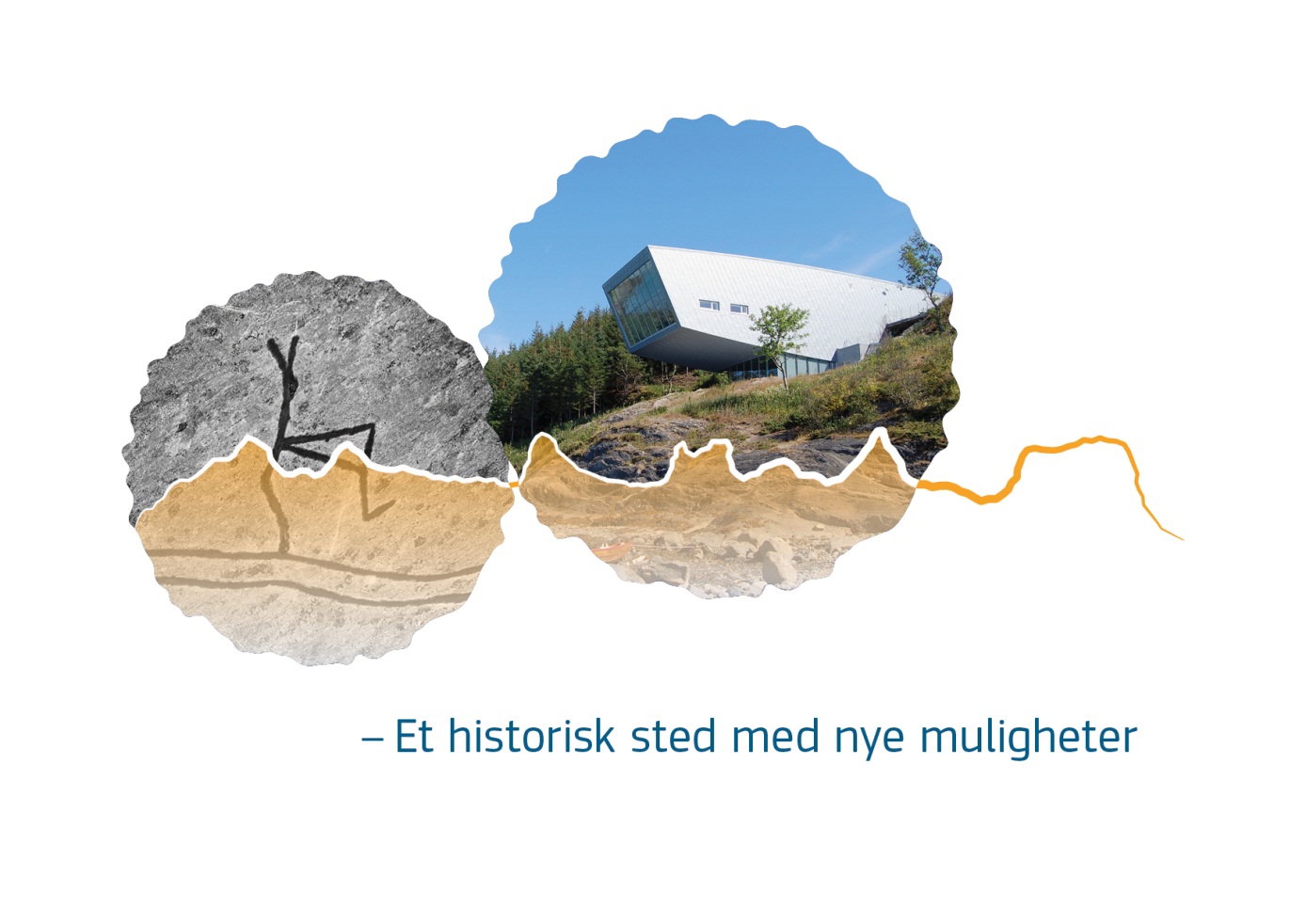 Vedtatt av kommunestyret 17.02.21 – sak 2/211. Innledning og bakgrunnKommuner skal forvalte økonomien slik at den økonomiske handleevnen blir ivaretatt over tid. For å kunne si noe om dette er kommunene fra 1. januar 2020 pålagt å utarbeide finansielle måltall. Finansielle måltall kan gi et bedre grunnlag for beslutninger i økonomiplan- og budsjettprosessen, og bedre grunnlag for åpenhet og vurderinger av den økonomiske utviklingen i årsberetningen.De finansielle måltallene må fastsettes av den enkelte kommune ut fra kommunens økonomiske situasjon. Det er ikke gitt bindende regler for valg av måltall og hvilket nivå måltallene bør ligge på. Kommunene må selv ta eierskap til utarbeidelsen av og bruk av finansielle måltall som styringsverktøy.Med finansielle måltall siktes det til politiske mål for økonomisk utvikling, eksempelvis mål for utvikling i netto driftsresultat, gjeldsgrad og driftsreserver. De finansielle måltallene vil kunne bidra til å øke bevisstheten om langsiktig økonomiforvaltning i budsjettprosessene og bedre kunnskapen om kommunens økonomiske stilling og hvilke politiske ambisjoner det er rom for i et lengre perspektiv.2. RegelverkBestemmelsen om at kommunene skal utarbeide finansielle måltall for utviklingen av kommunens økonomi er tatt inn i kommuneloven § 14-2, bokstav c.Bestemmelsen innebærer en plikt for kommunestyret til å fastsette finansielle måltall som hjelpemiddel i den langsiktige styringen av kommunens økonomi. Med finansielle måltall siktes det til politiske målsettinger for kommunens økonomiske utvikling.Bestemmelsen må ses i sammenheng med kommunestyrets ansvar for en langsiktig økonomiforvaltning, jf. § 14-1, 1. ledd (generalbestemmelsen).I årsberetningen skal det redegjøres for forhold som er viktige for å bedømme den økonomiske utviklingen og stillingen. Bestemmelsen inneholder i tillegg et nytt krav som innebærer at det må gis en vurdering av om økonomisk utvikling og stilling ivaretar den økonomiske handleevnen over tid. Dette må ses i sammenheng med generalbestemmelsen i § 14-1, 1. ledd og de finansielle måltallene etter § 14-2 bokstav c. For årsberetningen for kommunens samlete virksomhet, må bokstav a forstås slik at det også skal gis en vurdering av den totale økonomien til kommunen som juridisk enhet, basert på det konsoliderte regnskapet, og ikke bare en vurdering knyttet til kommunekassens økonomi.3. Myndighet til å utarbeide finansielle måltallMyndighet til å vedta finansielle måltall ligger til kommunestyret.Kommunens finansielle måltall er:Netto driftsresultat      1,75 % Gjeldsgrad                  100  % (Med unntak av Havnevesenets lån)Disposisjonsfond             8  %Alle størrelsene er i prosent av brutto driftsinntekter. Gjeldsgrad forstås som netto lånegjeld, dvs. korrigert for ubrukte lånemidler og formidlings-lån. Måltallene oppfattes som dynamiske, dvs. endres ett, skal 1 eller 2 av de øvrige også endres. De finansielle måltallene utarbeides i forbindelse med kommunens arbeid med økonomiplan og budsjett.Eventuelle endringer i størrelsen på de enkelte finansielle måltallene bestemmes av kommunestyret hvert år i forbindelse med arbeidet med økonomiplan og budsjett.